余干县政府采购电子卖场供应商征集公告为进一步优化营商环境，提高政府采购效率和质量，上饶市财政局组织对余干县本级政府采购电子卖场（以下简称“电子卖场”）供应商进行公开征集，欢迎有能力的供应商参加。我市计划于2021年11月底正式试运行县本级电子卖场，为了确保供应商入驻顺利，现将有关事项通知如下：一、电子卖场介绍 电子卖场是依托互联网，利用云计算、大数据、移动互联网等技术，落实政府采购政策要求，服务政府采购各方参与主体，实施网上交易和动态监管的信息化服务平台。上饶市各级国家机关、事业单位和团体组织（以下简称“采购人”）通过电子卖场进行采购政府采购限额标准以下货物、服务和工程。电子卖场划分为“六馆一超市”，包括协议采购馆、定点采购馆、创新产品馆、乡村振兴馆、赣鄱特色馆、中小企业馆和网上超市。 二、供应商入驻条件供应商入驻电子卖场原则上实行承诺准入制，通过公开征集方式产生。财政部门委托集中采购机构通过采购程序入围的协议供货、定点采购、赣鄱特色供应商除外。入驻电子卖场的供应商，应当具备下列基本条件：1.具有独立承担民事责任的能力；2.未列入严重失信行为名单和经营异常名录，在经营活动中没有重大违法记录；3.具有履行合同所必需的设备和专业技术能力；4.法律、行政法规等规定的其他条件。三、供应商入驻流程供应商进驻流程全部在线办理。1.供应商登录江西省政府采购电子卖场（www.jxemall.com），填写单位名称、负责人手机号进行注册。“首页->商家入驻->立即登记->注册账号->选择需注册的区划->资料完善->提交审核->审核通过后入库成为正式供应商”。2.供应商注册时需要录入单位的基本信息、基本资质、人员信息、特定资质、信用信息。其中法律法规规定需特定资质、资格的供应商和小微企业、监狱企业、福利企业，可上传相应证明材料，享受相关政策优惠。 信息填报具体要求如下： 基本信息填报企业所属类型，如果是小微企业、监狱企业、福利企业等，应上传相应的证明材料。基本资质主要包含营业执照、社会保险证、组织机构代码证、税务登记证，组织机构代码证等；供应商可以根据单位资质类型（三证合一）进行填报资质信息并上传相应的证件扫描件； 特定资质主要指企业在行业领域内获得专业技术能力的证明材料，例如建筑业企业资质、安全生产许可证、计算机信息专业资质等，如果供应商有相应的资质，请填写资质信息并上传相应证件扫描件； 信用信息填写企业获得信用等级证书； 出资人填写企业出资人相关信息； 财务信息填写企业近期的财务信息；人员信息主要填写企业法定代表人。3、企业信息资质填写完毕后保存并提交财政部门核验，核验通过后手机将收到短信提示已注册成功。 4、供应商注册成功后，上传《江西省政府采购电子卖场入驻承诺书》（见附件1），盖上单位公章并由法人签字后，上传至电子卖场。入驻承诺书核验通过后，待财政部门公示、审核后供应商入驻成功。四、商品发布 商品发布规则及要求，参照《江西省政府采购电子卖场商品发布规范及管理规则》。五、联系方式1.电子卖场运营服务机构服务热线：400-903-9746。2. 余干县财政局采购办:0793-3398993 相关操作指引及资料可以在新版江西省政府采购电子卖场下载。附件：江西省政府采购电子卖场入驻承诺书余干县财政局采购办2021年11月17日附件1江西省政府采购电子卖场入驻承诺书本公司自愿成为江西省政府采购电子卖场入驻供应商。本公司已阅读并理解《江西省政府采购电子卖场管理办法》，并承诺如下： 一、本公司独立承担民事责任、具有良好的商业信誉和健全的财务会计制度、依法缴纳税收和社会保障资金，在前三年的经营活动中无重大违法记录，未列入严重失信行为名单。注册信息真实、准确、有效，愿意公开并接受社会各界监督。 二、本公司的商品符合国家强制性标准，以及行业协会发布的团体标准或入驻供应商自我声明执行的标准，符合政府采购政策，来源渠道正规、合法，按规定提供售后服务，承担“三包”责任，报价不高于其他市场同期报价，验收合格后再收款。本公司不提供假冒伪劣、盗版侵权或国家禁止销售的商品，信守价格折扣，对拥有注册商标商品的质量和价格以及授权代理商承担管理责任。上架销售和参与竞价的商品的信息真实、准确、有效，愿意接受社会各界监督。 三、本公司愿意遵守江西省政府采购电子卖场的入驻要求和交 易规则，接受运营商的核查、管理，接受财政部门的监管、检查。 公司（单位）名称：_____________________（盖章） 法定代表人（负责人）：_________________（签字） _________年_____月_____日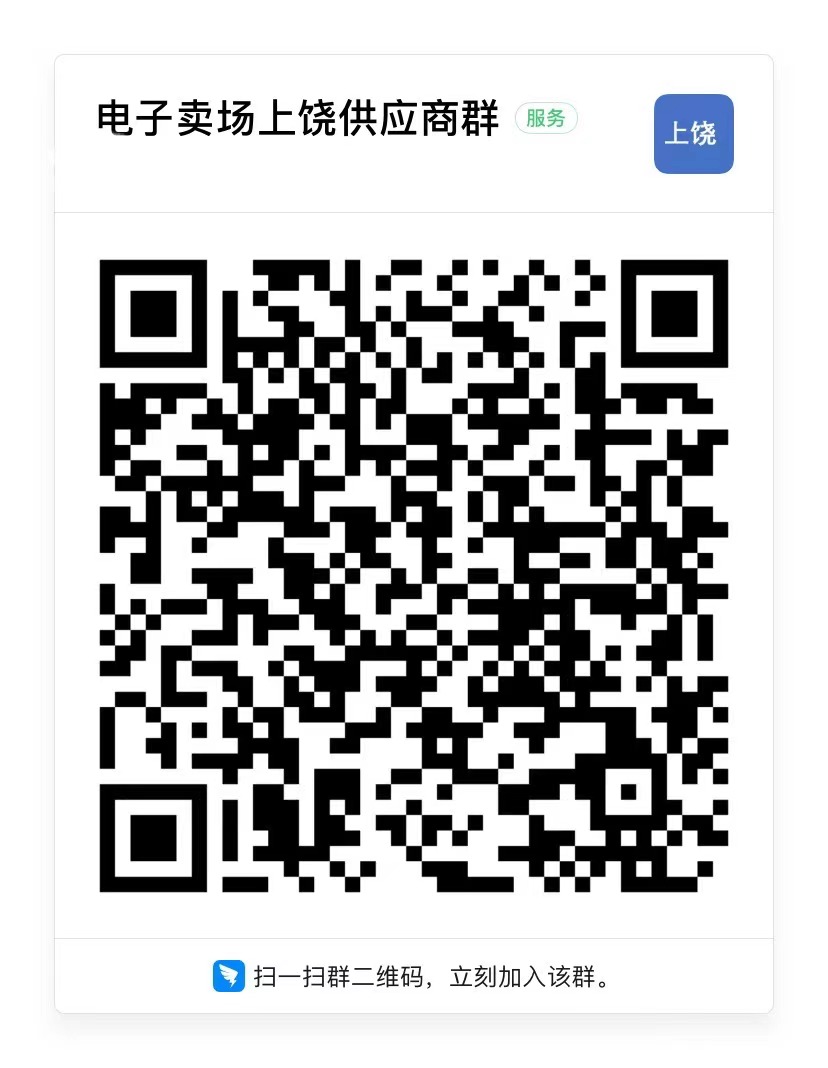 供应商加入方式：方式一：打开手机钉钉APP，点击右上角“+”，进入“扫一扫”，扫描上图二维码，既可以直接入群~方式二：打开钉钉APP，直接在置顶搜索栏输入群号：35973090，加入群组~